Supplementary Material 2. Presence of ITS1 (black bars) and ITS2 (grey bars) OTUs in different proportions of the soil samples, across all samples examined (a) and (b) for each sample group.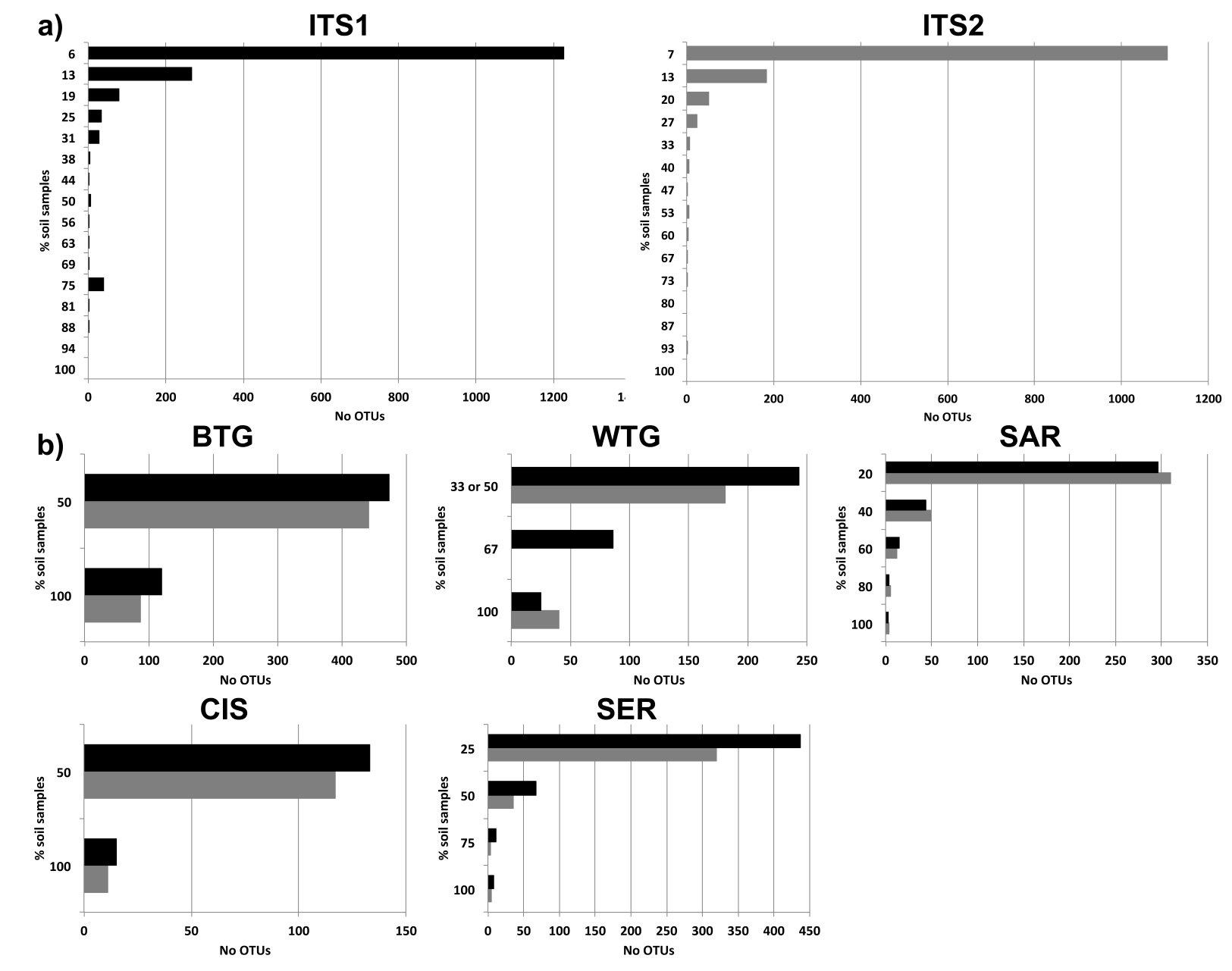 